Отчет по месячнику ОТ в МБОУ ПГО «СОШ №14»            В соответствии с Приказом №101-Д от 03.04.2023 «О проведении ежегодного месячника охраны труда в ОО» в МБОУ ПГО «СОШ №14» был проведен месячник по ОТ.Цель проведения                    -   совершенствование работы  по улучшению                                                        условий и охраны труда и здоровья в школе. Задачи                                      -   улучшение условий  и охраны труда, создание                                                         здоровых и безопасных условий труда работникам;                                                   -   повышение заинтересованности участников                                                         образовательного процесса  в создании безопасных                                                       условий в школе;                                                    -  профилактика несчастных случаев среди обучающихся                                                       и работников учреждения;Срок проведения месячника по охране труда -  03 апреля – 28 апреля 2023 г.                                 Всемирный день охраны труда                   - 28 апреля 2023 г. Планируемый результат    - выполнение правил техники  безопасности, сохранение                                                   здоровья и жизни участников образовательного процессаКомиссия по ОТ: Свалова Н. А.  – специалист по ОТ -  председатель комиссии;Григорьева Н. М.  – заместитель директора по учебной части -             заместитель председателя комиссии; Истомина В. А. – заместитель директора по АХР – член комиссии.Тахтарова К. И. –председатель профкома – член комиссии;Казакова Е. В.  – учитель музыки, уполномоченная по ОТ – член комиссии;В соответствии с планом были проведены следующие мероприятия:Анкетирование сотрудников по оценки качества ОТ в школе. По итогам анкетирования сотрудники удовлетворены качеством ОТ в школе.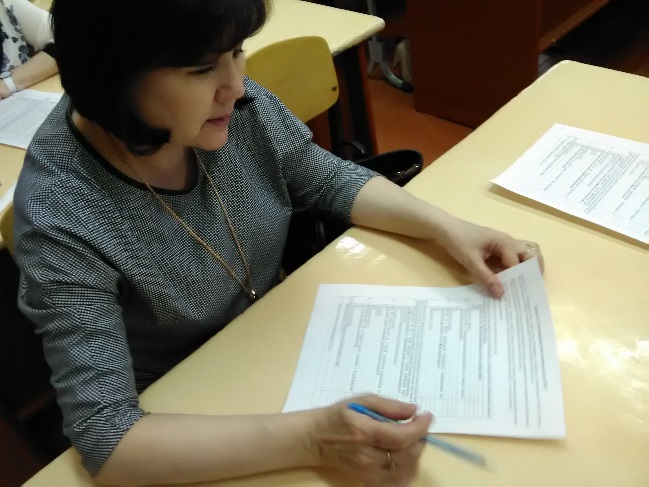 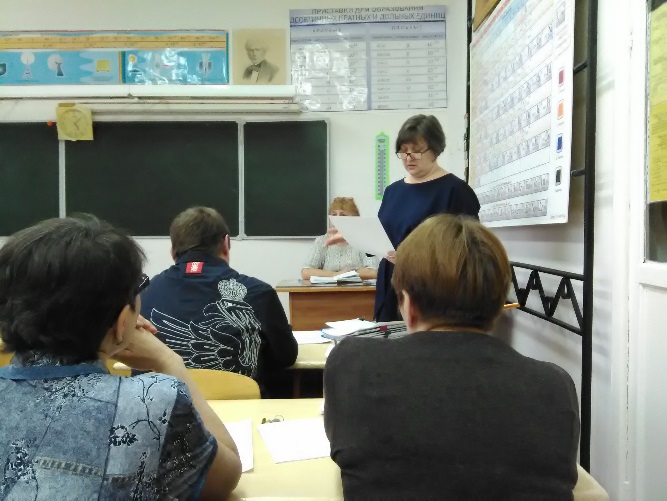 Эвакуация обучающихся начальной школы из здания филиала.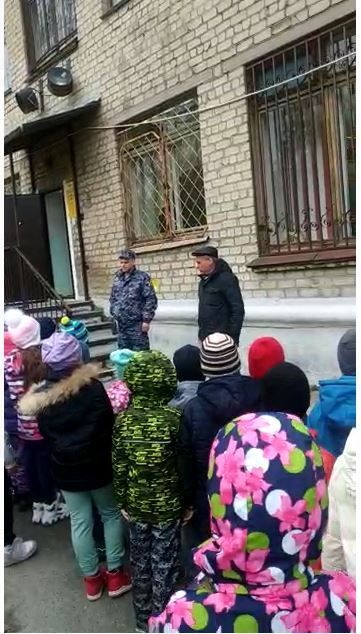 В рамках внеурочной деятельности для ребят была организована игра «Правила безопасности в школе»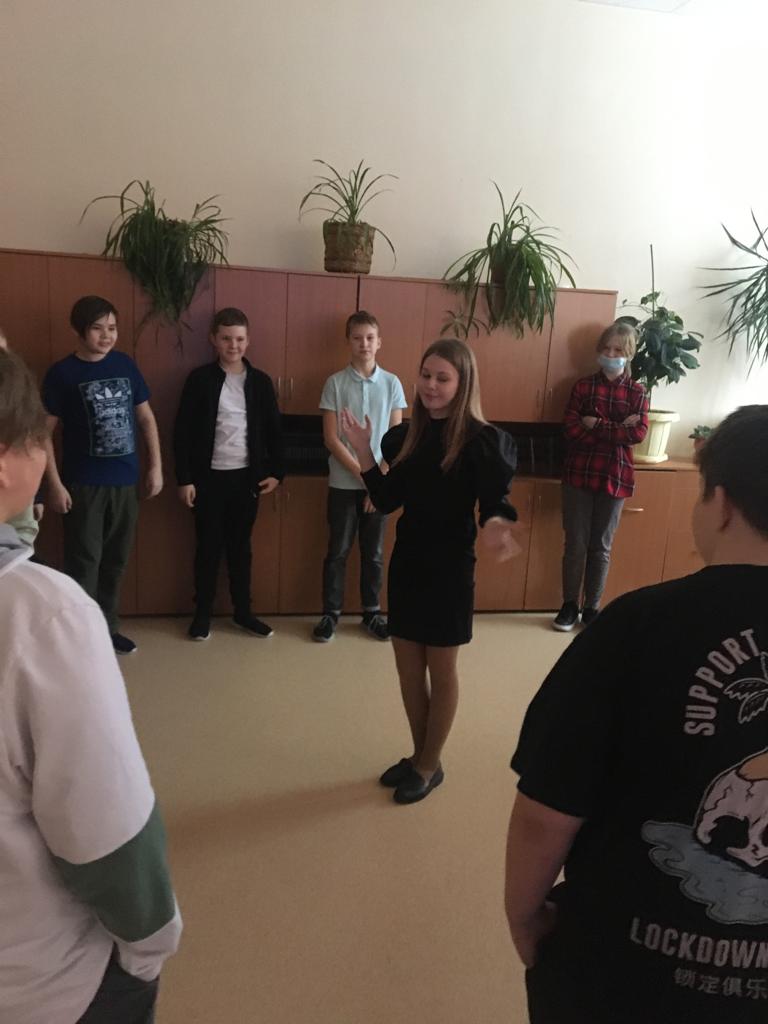 На уроках ОБЖ ребята ознакомились со средствами индивидуальной защиты.  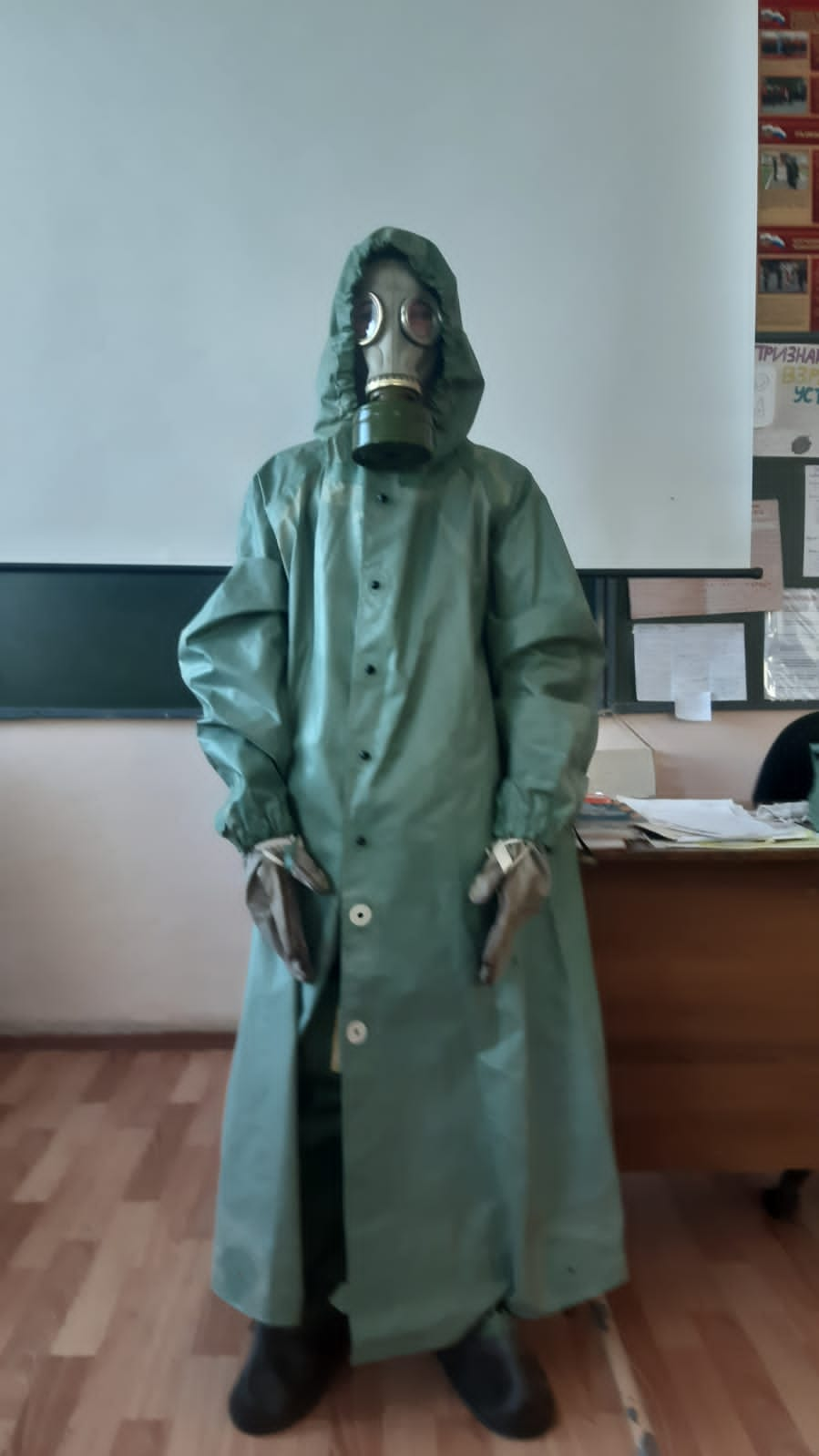 На уроке изобразительного искусства обучающие подготовили выставку рисунков «Я и безопасность»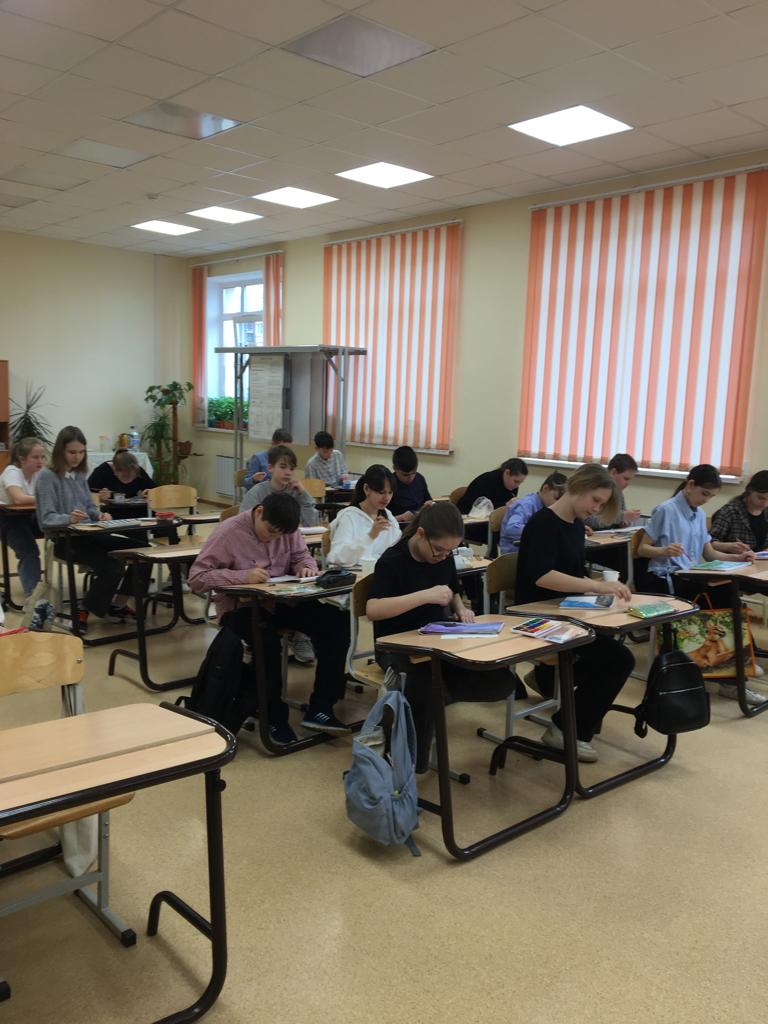 В рамках курса «Разговоры о важном» для обучающих проведена беседа на тему «День труда»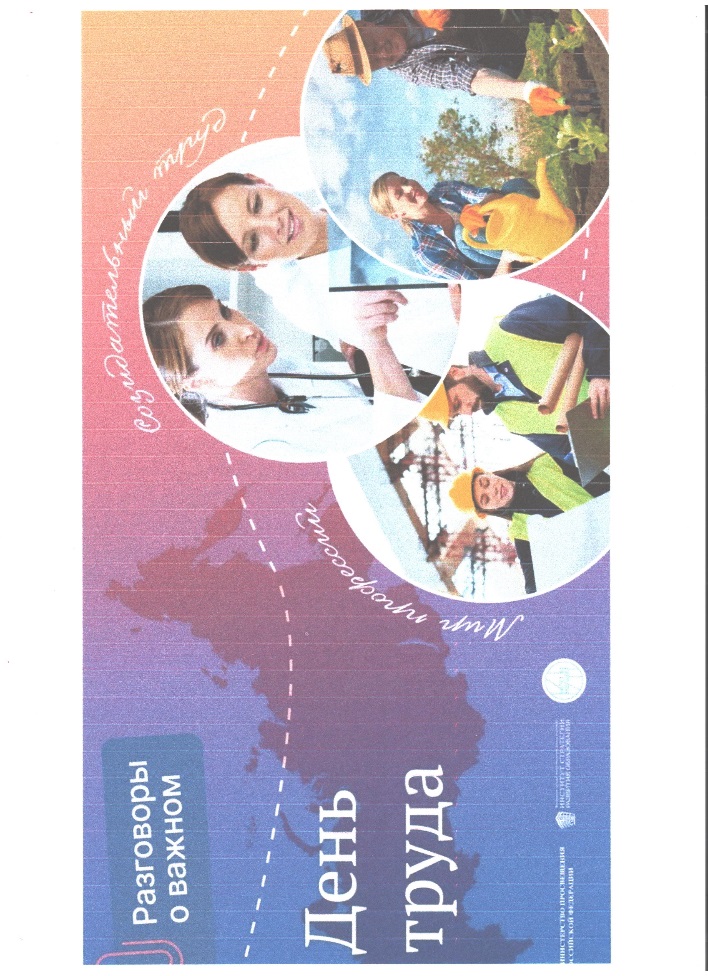 №п/пМероприятияДатаОтветственныеI. Совершенствование нормативных правовых актов в области условий и охраны труда, здоровья работающихI. Совершенствование нормативных правовых актов в области условий и охраны труда, здоровья работающихI. Совершенствование нормативных правовых актов в области условий и охраны труда, здоровья работающих11.1.Ознакомить работников школы с приказом  и планом о проведении месячника по охране труда.03.04.2023Администрация школы2.1.2. Анкетирование сотрудников по оценки качества ОТ в школе10.04-14.04. 2023Специалист по охране трудаII. Организационно-техническое обеспечение охраны труда и здоровья работающихII. Организационно-техническое обеспечение охраны труда и здоровья работающихII. Организационно-техническое обеспечение охраны труда и здоровья работающих3.2.1.  Мероприятия с обучающимися направленные на выполнение правил техники  безопасности, профилактика несчастных случаев среди обучающихся  и работников учреждения.10.04.2023Администрация школы, ответственный за проведение мероприятий4.2.2.Конкурс фотографий по ОТВ течение месячникаРаботники профзоюзаIII. Контроль в области условий по охране трудаIII. Контроль в области условий по охране трудаIII. Контроль в области условий по охране труда5.3.1.   Организация рейдов по учебным кабинетам по соблюдению мер по охране труда и выполнения предписанийВ течение месячника Комиссия по охране труда6.3.2.Осуществление проверки санитарно – гигиенических  и технических условий  в помещениях и учебных кабинетах  школы -соблюдение температурного режима ;- требований к освещению;- электробезопасности;- пожарной безопасности;- наличие и укомплектованность медицинской  аптечки;В течение месячникаКомиссия по охране трудаIV. Информационное обеспечение охраны труда и здоровья работающих и обучающихсяIV. Информационное обеспечение охраны труда и здоровья работающих и обучающихсяIV. Информационное обеспечение охраны труда и здоровья работающих и обучающихся7.4.1. Обеспечить информационное сопровождение В течениемесячника Ответственный  за работу с сайтом 8.4.2.Подведение итогов месячника охраны труда по улучшению условий и охраны труда. Заседание комиссии по ОТ.28.04.2023Комиссия по ОТ